Fill in  (20 points)Use the numbers below that corresponds to the appropriate term. 2  Midway 		3   Island hopping  	7   Germany  		8  Relocation	9  Zoot Suits 	5   Atomic Bombs	4  Philippines  	 	1  Pearl Harbor 	10   UN 	6  Normandy 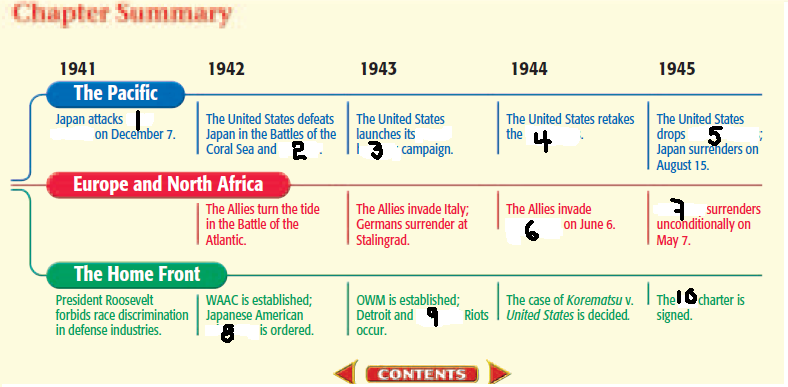 Fill in  (10 points each)How did the American government ensure that there were enough necessities to supply the war effort? - Section 1They used rationing, encouraged victory gardens, and controlled wages and prices..Why was the Battle of Stalingrad considered a turning point in the war? - Section 2The Soviets defeated the Germans who lost more than 200,000 troops.How did the war effort change employment opportunities for women and African Americans? - Section 3Women and African Americans had new, but temporary, job opportunities.What four agreements did “The Big Three” make at Tehran? - Section 4Russian second front against GermanyGerman post war divisionSoviet assistance against JapanPost war international organization  Why were the victories on Iwo Jima and Okinawa so vital to the Allies? - Section 5  - (20 points)The United States committed its manpower and economic resources to fight WWII.  Week 5 of 10.The 4th quiz towards your midterm.